Tab.1. Przedstawia dzienną liczba zakażeń, zgonów i wyzdrowień  w dniach 9.09.2021-9.11.2021.Tab.2. Przedstawia symulację liczby zakażeń na najbliższe 14 dni. Od 10.11.2021-23.11.2021.
Wykres 1. Przedstawia liczbę zakażeń w dniach 09.09.2021-9.11.2021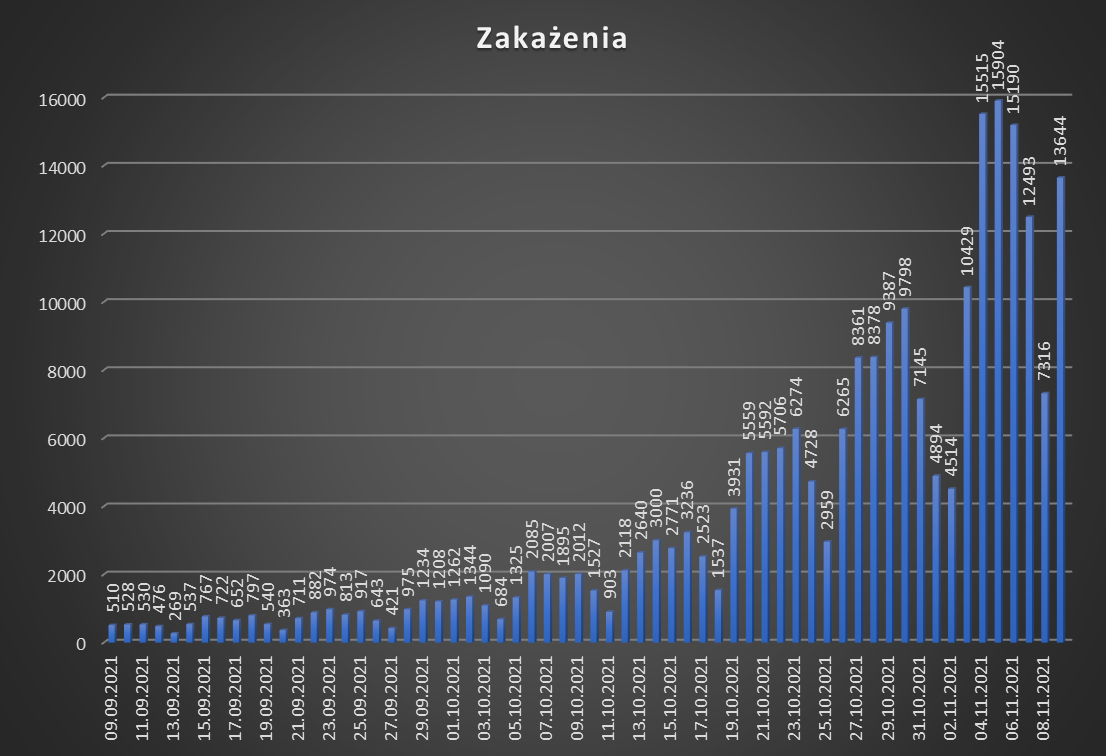 
Wykres 2. Przedstawia liczbę zgonów w dniach 09.09.2021-9.11.2021.
Wykres 3. Przedstawia dzienną liczbę zakażeń, zgonów i wyzdrowień w dniach 09.09.2021-9.11.2021.DzieńZakażeniaZgonyOzdrowieńcy09.09.202151069010.09.2021528820511.09.2021530812012.09.2021476027313.09.2021269031114.09.20215378015.09.202176721016.09.20217221012417.09.2021652817618.09.20217971420819.09.2021540146320.09.2021363042921.09.2021711154022.09.202188220023.09.20219741419624.09.20218131440225.09.20219172033826.09.2021643157327.09.2021421065928.09.20219752910729.09.20211234221730.09.202112082735201.10.202112621660302.10.202113442362003.10.20211090664904.10.2021684074705.10.202113254613606.10.20212085331207.10.202120072957808.10.202118953176009.10.202120122984210.10.202115275109011.10.20219030116712.10.202121184949213.10.202126404021414.10.202130006080515.10.2021277149145716.10.2021323644143717.10.202125231172818.10.202115373171619.10.202139316475920.10.202155597512721.10.2021559246140122.10.2021570659176723.10.2021627475205424.10.2021472813248425.10.202129590277026.10.2021626593121927.10.2021836113346428.10.20218378101279129.10.20219387102417130.10.20219798115449631.10.202171459492801.11.2021489413603402.11.2021451410405003.11.202110429124140004.11.202115515250453205.11.202115904152650306.11.202115190186680507.11.20211249324802308.11.202173163901009.11.2021136442205133DzieńZakażenia10.11.20211673911.11.20211740812.11.20211697613.11.20212050714.11.20212002615.11.20212254716.11.20212607817.11.20212762318.11.20212918619.11.20213076920.11.20213237221.11.20213399822.11.20213564523.11.202137315